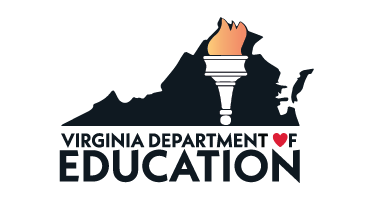 FISCAL YEAR 2022 COMPETITIVE GRANT APPLICATION FOR PRAXIS AND VIRGINIA COMMUNICATION AND LITERACY ASSESSMENT ASSISTANCE TO SUPPORT DIVERSITY AMONG PROVISIONALLY LICENSED TEACHERS SEEKING FULL LICENSURE IN VIRGINIADeadline for Proposals: October 1, 2021Contact information:Mrs. Maggie M. Clemmons, DirectorOffice of Licensure and School LeadershipDepartment of Teacher Education and LicensureVirginia Department of Education[Physical Address:]James Monroe Building – 24th Floor101 North 14th StreetRichmond, Virginia  23219Email:  Maggie.Clemmons@doe.virginia.govTelephone: (804) 371-2476VIRGINIA DEPARTMENT OF EDUCATIONCOMPETITIVE GRANT APPLICATION PACKETIssue Date:	July 1, 2021Title:				FY 2022 Grant for Praxis and Virginia Communication				and Literacy Assessment (VCLA) Assistance to Support				Diversity Among Provisionally Licensed Teachers 					Seeking Full Licensure in VirginiaIssuing Agency:	Physical Address:	Virginia Department of Education	Department of Teacher Education and Licensure	James Monroe Building – 24th Floor	101 North 14th Street	Richmond, Virginia 23219	Mailing Address:	Virginia Department of Education	Department of Teacher Education and Licensure	P. O. Box 2120	Richmond, Virginia 23218-2120Issued to:	School divisions, teacher preparation programs in public institutions of higher education, public school divisions partnering with teacher preparation programs in private institutions of higher education, or nonprofit organizations in all regions of the state may apply.   In the selection process, the Virginia Department of Education may consider the geographic distribution of grant recipients.Purpose of Grant:	To subsidize test fees and the cost of tutoring for 	provisionally licensed teachers of color seeking full 	licensure in Virginia.Funding Authority:	Virginia General AssemblyAmount of Grant:	Grant Awards may be up to $10,000. 	(Grant awards are subject to available funding.)Grant Period:	July 1, 2021 – June 30, 2022Application Submission Deadline:	4 p.m., October 1, 2021SUBMISSION OF GRANT PROPOSAL:In order to be considered for selection, applicants must submit a complete response. The application must be submitted via email to Maggie.Clemmons@doe.virginia.gov.  (The subject line in the email should read, GRANT APPLICATION FOR PRAXIS AND VCLA).  Please note: The application must be received by the Department of Teacher Education and Licensure, Virginia Department of Education, no later than 4 p.m., Eastern Daylight Time, on October 1, 2021.  Proposals received after the deadline will not be accepted unless the deadline is modified by addendum to the Request for Proposals.Please direct all inquiries, questions, and requests for information to Maggie M. Clemmons, Director of Licensure and School Leadership, at (804) 371-2476 or Maggie.Clemmons@doe.virginia.gov.Note: The Virginia Department of Education does not discriminate on the basis of race, sex, color, national origin, religion, age, political affiliation, veteran status, or against otherwise qualified persons with disabilities in its programs and activities and provides equal access to the Boy Scouts and other designated youth groups.COMPETITIVE GRANT REQUIREMENTSPURPOSE AND BACKGROUNDThe 2021 General Assembly appropriated $50,000 for the grant awards. The Virginia Department of Education (VDOE) is seeking grant proposals, for up to $10,000, to provide Praxis assistance and Virginia Communication and Literacy Assessment (VCLA) assistance for provisionally licensed teachers of color seeking full licensure in Virginia. School divisions, teacher preparation programs in public institutions of higher education, public school divisions partnering with teacher preparation programs in private institutions of higher education, or nonprofit organizations in all regions of the state may apply. The grant awards are to subsidize test fees and the cost of tutoring for provisionally licensed minority teachers seeking full licensure in Virginia.The Board of Education prescribed Praxis and VCLA assessments for initial licensure, unless otherwise exempted, are as follows. For additional information, refer to the licensure page on the Virginia Department of Education’s website.COMMUNICATION AND LITERACY ASSESSMENT		Virginia Communication and Literacy AssessmentCONTENT ASSESSMENTSPraxis Subject Assessments (if applicable) READING ASSESSMENT [Required for the specific endorsement areas listed below.]Praxis Series Reading for Virginia Educators (RVE):  Elementary and Special Education (5306) --  A reading assessment [Reading for Virginia Educators:  Elementary and Special Education-RVE]  is required for individuals seeking initial licensure in any of the following endorsements (teaching areas):  Early/Primary Education preK-3, Elementary Education preK-6, Special Education-General Curriculum, Special Education Hearing Impairments, and Special Education Visual Impairments.  [This assessment also may apply to those individuals with endorsements in Special Education-Emotional Disturbances, Special Education-Specific Learning Disabilities, and Special Education-Intellectual Disabilities who were advised under previous regulations to meet this assessment requirement for full licensure.]II.		STATEMENT OF NEEDSApplicant’s Proposal:		Proposals shall:Provide a detailed description, including delivery and a timeline, of the assistance (test fees and cost of tutoring) to be provided to provisionally licensed teachers of color.  Include a detailed description of the assistance to be provided, how teachers will be identified and notified, and teachers’ access to the assistance. Describe the number of provisionally licensed teachers of color to receive assistance, where they are currently employed as teachers, and the type of assistance each will receive.List all grant partners and describe their roles in the grant.Include (1) a detailed budget narrative and (2) budget summary form. Grant awards may be up to $10,000.Include a brief description of how the program will be evaluated to determine whether the goal(s) and objectives were met. A final report of the grant and how it met goals and objectives, including data, must be submitted by August 1, 2022, to the Virginia Department of Education by grant recipients.  The format of the final report will be provided by the Virginia Department of Education.III.  	SPECIFIC PROPOSAL INSTRUCTIONS  School division proposals shall be signed by the division superintendent; college and university proposals shall be signed by the dean/chair of the school/department of education; and nonprofit proposals shall be signed by the chief management officer.  All information requested should be submitted. Failure to submit all information requested may result in the Virginia Department of Education requiring prompt submission of missing information and/or giving a lowered evaluation of the proposal.  Proposals which are substantially incomplete or lack key information may be rejected by the Virginia Department of Education.  Proposals should be prepared simply and economically, providing a straightforward, concise description of capabilities to satisfy the requirements of the grant. Emphasis should be placed on completeness and clarity of content.Proposals should be organized in the order in which the requirements are presented in the application, beginning with the cover page. The Application Cover Page and Assurances Form are provided in Appendix A. The Assurances page must follow the cover page as the second page of the application. Next, the proposal must address each of the requirements listed in the STATEMENT OF NEEDS.All pages of the proposal should be numbered. The proposal should contain a table of contents.  Information which the applicant desires to present that does not fall within any of the requirements of the application should be inserted at an appropriate place or be attached at the end of the proposal and designated as additional material. Proposals that are not organized in this manner risk elimination from consideration if the evaluators are unable to find where the application requirements are specifically addressed.Proposals should be as thorough and detailed as possible so that the Virginia Department of Education may properly evaluate the applicant’s capabilities to meet the requirements of the grant. Submission guidelines are as follows:Applicants are required to return an Application Cover Page (page 1 of the application) followed by the Assurances (page 2 of the application), the statement of needs (including the narrative budget, and Budget Summary form).Applications should not be mailed.Applications should be typed on with a one-inch margin on all sides, and a standard 12-point font, such as Times New Roman or Arial, should be used for the proposal and any appendices.Boldface type, underlining, and italics may be used. However, do not use color text.Page numbers should be noted on each page. Start with page one and number the pages consecutively throughout the document.  Reliance on the use of and reference to appended materials is discouraged. If appended materials are required, these should be kept to a minimum. Ownership of all data, materials, and documentation originated and prepared for the Virginia Department of Education pursuant to the application shall belong exclusively to the Virginia Department of Education and be subject to public inspection in accordance with the Virginia Freedom of Information Act.IV.	EVALUATION AND AWARD CRITERIAReview Process: As proposals are received at the Department, they will be reviewed by staff for completeness. If, in the judgment of the Department, a proposal is late or significantly incomplete, the proposal will be omitted from the competition. The decision of the Department is final. Applicants submitting proposals that are withdrawn due to incompleteness or ineligibility will be notified in writing.A review panel will evaluate eligible applications based on the required application components and the established criteria. The review panel will review each eligible application and make recommendations to the Virginia Department of Education in the areas of program, budget, and efficacy. The review panel’s scores and recommendations will be a primary determinant of successful proposals and will form the basis for negotiation and final selection. The Virginia Department of Education may consider the geographic distribution in making the competitive grant awards. Following the review, applicants may be contacted by Department staff to discuss any modifications of the application that may be required. Decisions about award amounts take into consideration a number of factors including the amount of available funds, the number of applications recommended for funding, and the amounts requested in the recommended applications. In the event that the total amount requested in the applications recommended for funding exceeds the total amount of available funding, awards will be adjusted to accommodate the difference.Proposals will be evaluated by the Virginia Department of Education using the following criteria.  [Refer to the Statement of Needs for additional criteria on which proposals will be evaluated.] The maximum number of points that an application can receive is 100 based on the following distribution.APPENDICESAPPENDIX A:  APPLICATION COVER PAGE AND ASSURANCES	PAGE 1 OF 2GRANT APPLICATION FOR PRAXIS AND VIRGINIA COMMUNICATION AND LITERACY ASSESSMENT ASSISTANCE TO SUPPORT DIVERSITY AMONG PROVISIONALLY LICENSED TEACHERS SEEKING FULL LICENSURE IN VIRGINIAFiscal Year 2022Application Cover Page and AssurancesAPPENDIX A: APPLICATION COVER PAGE AND ASSURANCES		PAGE 2 OF 2 GRANT APPLICATION FOR PRAXIS AND VIRGINIA COMMUNICATION AND LITERACY ASSESSMENT ASSISTANCE TO SUPPORT DIVERSITY AMONG PROVISIONALLY LICENSED TEACHERS SEEKING FULL LICENSURE IN VIRGINIAFiscal Year 2022Statement of AssurancesShould an award of state funds be made to the applicant in support of the activities proposed in this application, the authorized signature on the cover page of this application certifies to the Virginia Department of Education that the authorized official will:Conduct activities funded by this project in compliance with laws, regulations, and grant criteria;Use grant funds to supplement and not supplant funds;Protect confidential personally identifiable information associated with the grant in accordance with federal law and the Code of Virginia. Grantees that utilize, access, or store personally identifiable information as part of the performance of this grant are required to safeguard this information and immediately notify the Virginia Department of Education of any breach or suspected breach in the security of such information.  Submit, by August 1, 2022, a final report, with required documentation and data in the format requested, to the Virginia Department of Education.APPENDIX B:  BUDGET SUMMARY FORM						PAGE 1 OF 1GRANT APPLICATION FOR PRAXIS AND VIRGINIA COMMUNICATION AND LITERACY ASSESSMENT ASSISTANCE TO SUPPORT DIVERSITY AMONG PROVISIONALLY LICENSED TEACHERS SEEKING FULL LICENSURE IN VIRGINIAFiscal Year 2022Budget SummaryIn addition to the narrative budget, the Budget Summary Form must be completed.ITEMAWARD CRITERIA[Refer to the corresponding item number in the Statement of Needs section for additional criteria on which proposals will be evaluated.]POINTVALUE1.Description of the ProgramPoints will be awarded for:The type, quality, and delivery of the assistance (test fees and cost of tutoring) to be provided to provisionally licensed teachers of colorAccessibility of assistance to teachersProcess to pay test feesTimeline to deliver support to the teachers302.Number of Teachers (The number of provisionally licensed teachers of color to be supported.)Points will be awarded for:The number of provisionally licensed teachers of color to be supported203.PartnershipsPoints will be awarded for:Partnerships to provide support for teachers104.Evaluation Points will be awarded for:The description of how data will be collected and reported to demonstrate the grant’s achievement of its goals and objectives105.BudgetPoints will be awarded for:The description of the budget and the efficient use of the funds to provide support for teachers  Please include any in-kind contributions (even though not a requirement of the grant).30Total100VIRGINIA DEPARTMENT OF EDUCATIONDepartment of Teacher Education and LicensureVIRGINIA DEPARTMENT OF EDUCATIONDepartment of Teacher Education and LicensureMailing AddressMaggie M. ClemmonsDirector of Licensure and School LeadershipTeacher Education and LicensureDepartment of EducationJames Monroe Building, 24th Floor101 North 14th StreetRichmond, Virginia 23219-3684Email and PhoneMaggie.Clemmons@doe.virginia.gov804-371-2476Name of Applicant (Entity)AddressName of Grant Contact:Title:Address:Telephone:Fax:Email:Total State Funding Amount Requested:  $        [up to $10,000]Total State Funding Amount Requested:  $        [up to $10,000]Total State Funding Amount Requested:  $        [up to $10,000]Total State Funding Amount Requested:  $        [up to $10,000]Total State Funding Amount Requested:  $        [up to $10,000]Certification:Certification:Certification:I certify to the best of my knowledge that the information in this application is correct, that the filing of this application is duly authorized, and that this organization will comply with the attached Statement of Assurances.I certify to the best of my knowledge that the information in this application is correct, that the filing of this application is duly authorized, and that this organization will comply with the attached Statement of Assurances.I certify to the best of my knowledge that the information in this application is correct, that the filing of this application is duly authorized, and that this organization will comply with the attached Statement of Assurances.Typed or Printed Name of Division Superintendent, College or University Dean, or Chief Management OfficerTitleSignature of Division Superintendent, College or University Dean, or Chief Management OfficerDate  VIRGINIA DEPARTMENT OF EDUCATIONDepartment of Teacher Education and LicensureVIRGINIA DEPARTMENT OF EDUCATIONDepartment of Teacher Education and LicensureMailing AddressMaggie M. ClemmonsDirector of Licensure and School LeadershipTeacher Education and LicensureDepartment of EducationJames Monroe Building, 24th Floor101 North 14th StreetRichmond, Virginia 23219-3684Email and PhoneMaggie.Clemmons@doe.virginia.gov804-371-2476VIRGINIA DEPARTMENT OF EDUCATIONDepartment of Teacher Education and LicensureVIRGINIA DEPARTMENT OF EDUCATIONDepartment of Teacher Education and LicensureMailing AddressMaggie M. ClemmonsDirector of Licensure and School LeadershipTeacher Education and LicensureDepartment of EducationJames Monroe Building, 24th Floor101 North 14th StreetRichmond, Virginia 23219-3684Email and PhoneMaggie.Clemmons@doe.virginia.gov804-371-2476TotalsI.  TEST FEES REQUESTEDI.  TEST FEES REQUESTEDNumber of Test Fees to be paid [The Budget Narrative should provide a breakdown of costs – tests, registration fees, tests fees, etc.]TOTAL STATE FUNDS REQUESTED FOR TEST FEESII.  TEST SUPPORT--TUTORINGII.  TEST SUPPORT--TUTORING1.  1000 – Personnel Services (Salaries/Wages)2.  2000 – Employee Benefits 3.  3000 – Purchased/Contractual Services4.  5000 – Other Charges5.  6000 – Materials and SuppliesTOTAL STATE FUNDS REQUESTED  (Add Totals for Part I and Part II.)  TOTAL STATE FUNDS REQUESTED  (Add Totals for Part I and Part II.)  